附件：第二届京津冀国际投资贸易洽谈会京津冀优势产业国际合作推介会参会回执表（请字迹清晰）图中终点即为天泰宾馆：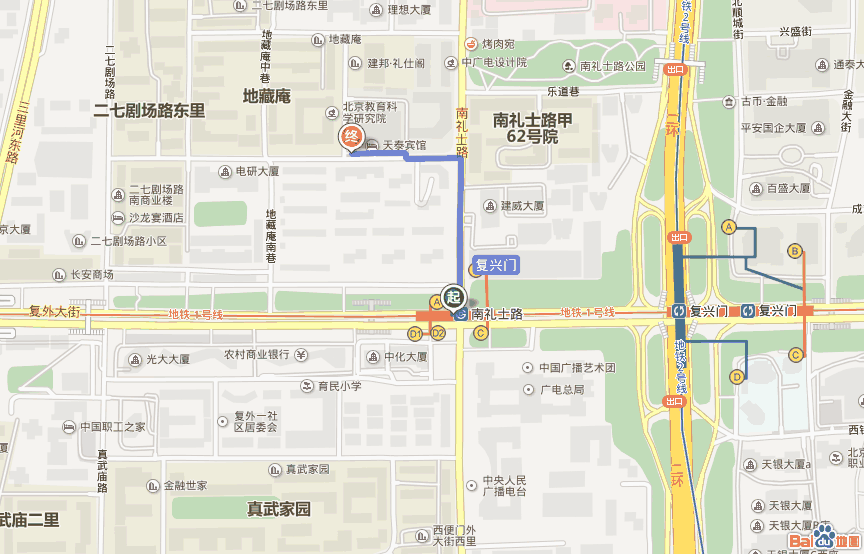 单位姓名手机职务邮箱